TOWN OF EAGLE LAKE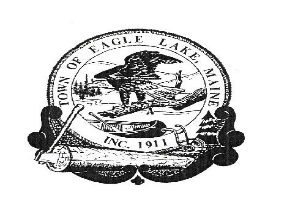 BOARD OF SELECTMEN MEETINGDecember 16, 2020 5:30 P.M.The Public may participate in this meeting by attending in person at the Eagle Lake Town Office located at 36 Devoe Brook Road or via ZOOM video-conferencing.  Please copy and paste this link: https://us02web.zoom.us/j/7242918891 to your browser if you wish to participate via ZOOM. The meeting ID will be 724 291 8891. ****************************************AGENDA CALL TO ORDER: TIME 5:30 P.M.         2.         TOWN MANAGER’S REPORT         UPDATES              a.     Micro Loan              b.     Pond Brook Estates              c.     Roads                d.     NASWA              e.     Eagle Lake Fire Department              f.     Town Facilities              g.     Homeless Person Update              h.     Town Forest Harvest Update        3.          MONTHLY FINANCIALS – November 2020                          Review monthly financials for NovemberBank Reconciliations; Including Pond BrookSample Check AuditSign WarrantsMicroloan        4.        PUBLIC COMMENT             5.        APPROVE THE MINUTES OF NOVEMBER 18, 2020 SELECTMEN’S MEETING                   APPROVE THE MINUTES OF DECEMBER 1, 2020 SELECTMEN’S MEETING        6.        REVIEW AND CONSIDER ADDING STREET LIGHTS ON DEPREY ROAD         7.       REVIEW AND CONSIDER TOWN MANAGER’S RECOMMENDATION FOR CODE                    ENFORCEMENT OFFICER.            8.        REVIEW AND CONSIDER CONTRACT WITH MIDWEST FIRE        9.        SNOW REMOVAL AROUND DRY HYDRANTS ON SLY BROOK ROAD       10.       OTHER BUSINESS:          11.       ADJOURN